 	 		Päivitetty 2.2.2023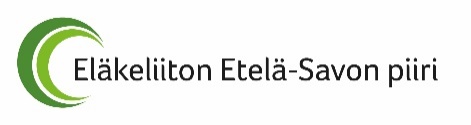 ELÄKELIITON ETELÄ-SAVON PIIRIN TOIMINTAKALENTERI 2023  Tammikuu		Piirihallituksen kokous 19.1.2023Helmikuu		Puheenjohtajien ja toiminnanjohtajien neuvottelupäivät 	Lehmiranta 7.-9.2.2023Eläkeläisten teemapeli 8.2.2023 klo 18.30 Jukurit-TPS Mikkelin jäähallissa	Kotisivukoulutus 22.2.2023 klo 10-15 Uutta Elämää – toimintakeskus, MikkeliPiirihallituksen kokous 23.2.2023Maaliskuu	Kansallinen hiihtopäivä 4.3.2023 Mikkeli, Kalevankangas		Piirin hiihtokilpailu 4.3.2023 Mikkeli, Kalevankangas, Mikkelin yhdistysPilkkikilpailu 11.3.2023, Hirvensalmi, Elomaan koulu		Boccia-turnaus, 25.3.2023 JäppiläHuhtikuu		Piirin kevätkokous 5.4.2023, Mikkeli, Uutta Elämää-toimintakeskus		Karaokekilpailu, Pertunmaan nuorisotalo 22.4.2023Toukokuu 		Kehittämispäivä, Juva, Anttola Joroinen, Puumala 4.5.2023Kehittämispäivä, Pieksämäki Haukivuori, Virtasalmi, Jäppilä 8.5.2023		Kehittämispäivä, Ristiina, Mäntyharju, Pertunmaa 11.5.2023Kehittämispäivä, Mikkeli, Mikkelin seutu 22.5.2023Kehittämispäivä, Kangasniemi, Hirvensalmi 25.5.2023Kesäkuu		Vuosilehtikoulutus, Mikkeli 1.6.2023Heinäkuu		Kesäjuhla ja kesäteatteri, Puumala Hurissalo 19.7.2023 klo 12.00Elokuu		Golf-kilpailu, Joroinen, Kartano Golf 8.8.2023 klo 10.00		Piirihallituksen kokous 16.8.2023Liikuntapäivä, Ristiina 23.8.2023 klo 10 (piirin mölkkykilpailu)Suunnistuskilpailu, Susiniemi, Otava 28.8.2023Syyskuu	Rantaongintakilpailu 7.9.2023, Juva	Ruskamatka, Lappi 10.-16.9.2023, yt. Mikkelin yhdistys	Työ takana-loma yhdessä Karjalan piirin kanssa, Peurunka, 30 paikkaa, 18.-23.9.2023, omat kyydit		Vuosilehden aineiston määräpäivä 30.9.2023Lokakuu		Keilakilpailu, Mikkeli, Mikkelin yhdistysKolmen piirin järjestöpäivät 10.-11.10.2023, KymenlaaksoKirkkopyhä, 15.10.2023 JuvaKaraoken valtakunnalliset kilpailut, Mikkeli, 16.-17.10.2023		Piirihallituksen kokous 19.10.2023		Toiminnanjohtajien neuvottelupäivä 24.10.2023Marraskuu		Piirin syyskokous 23.11.2023, PieksämäkiJoulukuu		